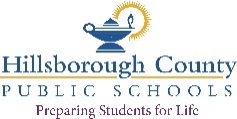 Kindergarten Planning Notes            Date: _________________Kindergarten Planning NotesThe purpose of the Kindergarten Planning Notes is to provide information on students in Pre-K throughout Hillsborough County (public and private settings) to their projected Kindergarten site.  The Kindergarten sites will use the information to make the best placement for the student as well as balance Kindergarten classrooms.Please take a few minutes to complete the form to the best of your ability either electronically or by hand.  Once completed, please return the form per the directions provided to you from your supervisor.A new section added this year address any Interventions a student may be receiving.  This section may not apply to all students.  For the Intervention Section, if you are completing the form electronically, please click to the right side of the words “choose an item” in the intervention column and select the intervention that applies.  The same thing should be done in the corresponding domain column. If you are completing the form by hand, please reference the list below for possible interventions and corresponding domains that can be written in the boxes.Student:    Male  Female    Home Address:Home Address:DOB:Current Provider/Site:Name of person completing form/relationship to child:Name of person completing form/relationship to child:Current Interests: What are the student’s current interests and/or favorite activities?  Check all that apply. Current Interests: What are the student’s current interests and/or favorite activities?  Check all that apply.         Art (crafts, drawing, painting, coloring, etc.)        Animals        Computer activities        Cars/trains        Sports activities        Food/candy        Books (being read to or reading)        Legos/buildingPlease indicate any other special interests (i.e. Sponge Bob, superheroes, Disney, etc.):Please indicate any other special interests (i.e. Sponge Bob, superheroes, Disney, etc.):General Behavior: Please check any areas of concern below.  General Behavior: Please check any areas of concern below.     Attentiveness   Follows directions   Self-control   Appropriate interactions with peers   Appropriate interactions with adults   Participation in class activitiesIf needed, add comments below:If needed, add comments below:Stress Response: How does the student usually indicate he/she is becoming anxious or stressed?  Please check all that apply.Stress Response: How does the student usually indicate he/she is becoming anxious or stressed?  Please check all that apply.Stress Response: How does the student usually indicate he/she is becoming anxious or stressed?  Please check all that apply.   Leaves seat   Off task   Meltdown   Acts silly   Noises   Blurts out/calls names   Cries   Repeats self   Leaves seat   Off task   Meltdown   Acts silly   Noises   Blurts out/calls names   Cries   Repeats self   Shuts down   Stares off   Fidgets   Hurts self   Yells out   Damages property   Distractibility increases   Leaves roomIf needed, add comments below:If needed, add comments below:If needed, add comments below:Sensory Issues: Does the child have any significant sensory issues?  Please check all that apply.Sensory Issues: Does the child have any significant sensory issues?  Please check all that apply.Sensory Issues: Does the child have any significant sensory issues?  Please check all that apply.   Sensitive to bright lights   Sensitive to touch   Sensitive to loud sounds   Sensitive to infringement on personal space   Sensitive to smells and/or tastes   Sensitive to textures   Sensitive to infringement on personal space   Sensitive to smells and/or tastes   Sensitive to texturesIf needed, add comments below:If needed, add comments below:If needed, add comments below:Current Skills: Please indicate the student’s ability to complete the following tasks independently by checking the box next to a number from 1 to 5.  1 being unable to complete and 5 being able to complete independently.Current Skills: Please indicate the student’s ability to complete the following tasks independently by checking the box next to a number from 1 to 5.  1 being unable to complete and 5 being able to complete independently.Writes his/her name1       2        3        4       5Recognizes his/her name1       2        3        4       5Identifies at least half of the letters (capital or lowercase)1       2        3        4       5Identifies numbers 0 to 5 in random order1       2        3        4       5Rote counts 0 to 101       2        3        4       5Identifies basic colors by sight1       2        3        4       5Able to zip/button (i.e. clothing, backpack, etc.)1       2        3        4       5Able to operate a computer mouse1       2        3        4       5Able to use scissors1       2        3        4       5Displays gross motor control and balance1       2        3        4       5Able to use bathroom1       2        3        4       5Please indicate any other helpful information below:Please indicate any other helpful information below:Language Ability: In general, how would you rate the child’s language expression skills relative to typical peers?  Please rate as weak (W), average (A), strong (S).Language Ability: In general, how would you rate the child’s language expression skills relative to typical peers?  Please rate as weak (W), average (A), strong (S).Ability to understand his/her speechW      A       SAbility to express wants/needsW      A       SAbility to respond to questionsW      A       SUse of varied vocabularyW      A       SPlease indicate any other helpful information below:Please indicate any other helpful information below:Health Concerns: Please indicate any known health concerns. Health Concerns: Please indicate any known health concerns. Medications: IEP: Yes     NoHearing: Yes      NoAllergies:ELL:  Yes      NoVision:  Yes       NoSeizures: Yes     NoSpeech: Yes      NoKnown Screening Referrals (please list):Known Screening Referrals (please list):Known Screening Referrals (please list):Other Comments: Please provide any other helpful information below.Interventions: Please choose interventions that have been implemented, the domain in which you implemented the intervention, list dates implemented, and the impact on student learning.Interventions: Please choose interventions that have been implemented, the domain in which you implemented the intervention, list dates implemented, and the impact on student learning.Interventions: Please choose interventions that have been implemented, the domain in which you implemented the intervention, list dates implemented, and the impact on student learning.Interventions: Please choose interventions that have been implemented, the domain in which you implemented the intervention, list dates implemented, and the impact on student learning.Intervention:Corresponding Domain:Date(s) Implemented:Result:InterventionsCorresponding Domainschoicescuesexplicit teachingfrequent breaksindividualized instructionindividual visual schedulemore timemultiple opportunitiespositive reinforcementproximity controlscaffoldingsensory toolssmall group instructionsocial storiesverbal remindersvisual reminders general behaviorstress responsesensory issuescurrent skillslanguage ability